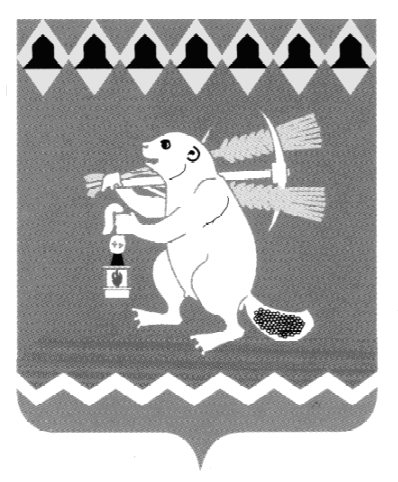 Администрация Артемовского городского округа РАСПОРЯЖЕНИЕот 09.08.2021                                                                                             № 111-РАОб организации работы Администрации Артемовского городского округа с сообщениями граждан, размещаемыми в информационно-телекоммуникационной сети «Интернет»В целях организации работы Администрации Артемовского городского округа с сообщениями граждан, размещаемыми в информационно-телекоммуникационной сети «Интернет», порядок рассмотрения которых не урегулирован Федеральным законом от 2 мая 2006 года № 59-ФЗ «О порядке рассмотрения обращений граждан Российской Федерации», принимая во  внимание распоряжение  Губернатора     Свердловской области   от  17.06.2020 № 106-РГ «Об утверждении Положения об организации работы Губернатора Свердловской области, Правительства Свердловской области, иных  исполнительных органов государственной власти Свердловской области и органов местного самоуправления муниципальных образований, расположенных на территории Свердловской области, с сообщениями граждан, размещаемыми в информационно-телекоммуникационной сети «Интернет»», руководствуясь статьями 30, 31 Устава Артемовского городского округа,1.	Назначить Касаткину Ю.В., управляющего делами Администрации Артемовского городского округа, ответственным за организацию работы в Администрации Артемовского городского округа с сообщениями граждан, размещаемыми в информационно-телекоммуникационной сети «Интернет».2.	Утвердить Положение об организации работы Администрации Артемовского городского округа с сообщениями граждан, размещаемыми в информационно-телекоммуникационной сети «Интернет» (Приложение).3.	Руководителям отраслевых (функциональных) органов Администрации, органов местного самоуправления Артемовского городского округа, территориальных органов местного самоуправления Артемовского городского округа назначить ответственных за работу с сообщениями граждан. Срок – 20.08.2021.4. 	Распоряжение разместить на Официальном портале правовой информации Артемовского городского округа (www.артемовский-право.рф) и на официальном сайте Артемовского городского округа в информационно-телекоммуникационной сети «Интернет».5.	Контроль за исполнением распоряжения оставляю за собой.Глава Артемовского городского округа                                      К.М. ТрофимовПриложениеУТВЕРЖДЕНОраспоряжением Администрации Артемовского городского округа от 09.08.2021 № 111-РА  ПОЛОЖЕНИЕоб организации работы Администрации Артемовского городского округа с сообщениями граждан, размещаемыми в информационно-телекоммуникационной сети «Интернет»Настоящее положение определяет порядок, сроки и последовательность действий Администрации Артемовского городского округа, отраслевых (функциональных) органов Администрации, органов местного самоуправления Артемовского городского округа, территориальных органов местного самоуправления Артемовского городского округа по выявлению сообщений граждан, размещаемых в информационно-телекоммуникационной сети «Интернет» (далее – сообщения граждан), по вопросам местного значения Артемовского городского округа, принятию мер реагирования и размещению ответов на данные сообщения граждан.Настоящее положение применяется при работе с сообщениями граждан, не являющимися обращениями граждан, указанными в Федеральном законе от 2 мая 2006 года № 59-ФЗ «О порядке рассмотрения обращений граждан Российской Федерации».Работа Администрации Артемовского городского округа с сообщениями граждан осуществляется в социальных сетях «Одноклассники», «ВКонтакте» и Instagram.Взаимодействие в социальных сетях с гражданами осуществляется посредством аккаунтов, виджеты которых размещаются на официальном сайте Артемовского городского округа в информационно-телекоммуникационной сети «Интернет» (www.artemovsky66.ru).Участниками отношений, связанных с работой с сообщениями граждан, являются:  структурные подразделения Администрации Артемовского городского округа, органы местного самоуправления Артемовского городского округа, отраслевые (функциональные) органы Администрации, территориальные органы местного самоуправления Артемовского городского округа (далее – исполнители);заместители главы Администрации Артемовского городского округа (далее – кураторы);отдел организации и обеспечения деятельности Администрации Артемовского городского округа (далее – координатор). Исчисление сроков осуществления действий, указанных в настоящем положении, производится в минутах, часах и календарных днях с учетом особенностей, установленных настоящим положением.Указанные в настоящем положении действия должны быть осуществлены участниками отношений, связанных с работой с сообщениями граждан, в течение срока, исчисляемого в минутах и часах, в рамках служебного (рабочего) времени. В случае если в момент окончания служебного (рабочего) дня срок осуществления действий, установленный в минутах и часах, не истек, то оставшаяся часть срока отсчитывается с начала следующего служебного (рабочего) дня.В случае если окончание срока, исчисляемого в календарных днях, приходится на выходной или нерабочий праздничный день, то указанные в настоящем положении действия должны быть осуществлены участниками отношений, связанных с работой с сообщениями граждан, в следующий за ним рабочий день.Подготовка ответов (промежуточных ответов) на сообщения граждан категории «обычные» и «решаемые» осуществляется не позднее 9 часов со времени выявления сообщения гражданина, для сообщений граждан категории «повышенной важности» - не позднее 4 часов со времени выявления сообщения гражданина.В случае если на сообщение гражданина размещен промежуточный ответ, ответ размещается не позднее 8 дней со времени выявления сообщения гражданина.Координатор:осуществляет координацию работы с сообщениями граждан;обеспечивает методическое сопровождение деятельности исполнителей по работе с сообщениями;информирует главу Артемовского городского округа о работе с сообщениями граждан;осуществляет выявление сообщений граждан с помощью средств специализированного программного обеспечения или в режиме ручного мониторинга, указывает тему (группу тем), категорию выявленных сообщений, на основании которых принимает решение о сроках реагирования на сообщения граждан;фиксирует время выявления сообщения при ручном мониторинге. При применении средств специализированного программного обеспечения время выявления сообщения фиксирует автоматически;присваивает выявленным сообщениям категорию исходя из важности сообщения и возможности оперативного решения затрагиваемых в нем проблем:«обычные» - присваиваются сообщениям граждан, как правило, содержащим вопрос (проблему), реагированием на которые является представление гражданину актуальной информации по заданному им в сообщении вопросу или поднятой проблеме, информирование гражданина о действиях Администрации Артемовского городского округа, иных органов местного самоуправления Артемовского городского округа по решению заданного вопроса или поднятой им проблемы;«решаемые» (или «фасттрек») – присваиваются сообщениям граждан, реагированием на которые являются действия в течение не более 8 дней по решению заданного в сообщении гражданина вопроса или поднятой им проблемы;«повышенной важности» - присваиваются сообщениям граждан первых двух категорий, отсутствие реагирования на которые, по оценке куратора, может вызвать общественный резонанс, требующим оперативного (в пределах 4 часов) реагирования, в том числе путем представлениям актуальной информации;после принятия решения о сроках реагирования в течение 30 минут с момента выявления сообщения гражданина направляет его исполнителю, к полномочиям которого отнесено решение вопросов, содержащихся в сообщении гражданина, для подготовки проекта ответа;производит размещение ответов на сообщения граждан с аккаунтов Администрации Артемовского городского округа;при выявлении повторного сообщения гражданина по вопросу, ответ на который ему уже был направлен, направляет сообщение гражданина исполнителям, к компетенции которых отнесено решение вопросов, содержащихся в сообщении гражданина, для принятия мер по решению указанного вопроса и для подготовки ответа;осуществляет мониторинг исполнения настоящего положения, в том числе в части сроков подготовки исполнителями ответов (промежуточных ответов) на сообщения граждан;формирует сводную информацию об организации работы исполнителей в социальных сетях, количество, тематику и категорию выявленных сообщений граждан;вносит предложения главе Артемовского городского округа по совершенствованию работы с сообщениями граждан;незамедлительно направляет главе Артемовского городского округа информацию о сообщениях граждан, носящих социально и общественно значимый характер, а также о повышенной социальной активности по вопросам, требующим оперативного решения;в случае выявления недостатков в работе исполнителей с сообщениями граждан направляет куратору информацию об этом для организации работы по устранению недостатков и выявления лиц, допустивших нарушения требований настоящего положения.Исполнители:оперативно принимают меры реагирования на сообщения;готовят проекты ответов (промежуточных ответов) на сообщение гражданина и (или) запрос (уточнение) и в сроки, указанные в пункте 6 настоящего положения, направляют его координатору;если решение поставленных в сообщении гражданина вопросов не относится к компетенции исполнителей, возвращают координатору сообщение гражданина в течение 30 минут с момента указания причин возврата;при обработке сообщений граждан категории «решаемые» («фасттрек») направляют координатору с приложением фото-, и (или) видеоматериалов, и (или) документа, подтверждающего решение заданного сообщении гражданина вопроса;пересматривают и направляют куратору на согласование повторно в течение 4 часов направленный на доработку проект ответа на сообщение гражданина;если заданный в сообщении гражданина вопрос не нашел своего подтверждения, исполнители не позднее 8 дней с даты выявления сообщения направляют куратору и координатору ответ с приложением фото-, и (или) видеоматериалов, и (или) документа, подтверждающего отсутствие проблемы.Ответственность за достоверность и полноту информации, содержащейся в проекте ответа на сообщение гражданина, а также соблюдение срока представления ответа на сообщения возлагается на исполнителей.Куратор в течении 1 часа с момента поступления проекта ответа на сообщение гражданина или запроса (уточнения) согласовывает подготовленные исполнителями запросы (уточнения) и ответы (промежуточные ответы) на сообщения граждан с точки зрения полноты и стилистики оформления этих запросов (уточнений) и ответов (промежуточных ответов), их соответствия формату общения в социальных сетях и на иных площадках, либо направляет на доработку исполнителю с указанием причин направления на доработку.Eсли в сообщениях граждан содержатся сведения о намерениях причинить вред другому лицу, нецензурные либо оскорбительные выражения, угрозы жизни, здоровью и имуществу должностного лица, а также членам его семьи, ответы на них не даются.